ОТДЕЛ ОБРАЗОВАНИЯСИМФЕРОПОЛЬСКОЙ РАЙОННОЙ ГОСУДАРСТВЕННОЙ АДМИНИСТРАЦИИВ АВТОНОМНОЙ РЕСПУБЛИКЕ КРЫМГВАРДЕЙСКИЙ УЧЕБНО-ВОСПИТАТЕЛЬНЫЙ КОМПЛЕКС «ОБЩЕОБРАЗОВАТЕЛЬНАЯ ШКОЛА I-III СТУПЕНЕЙ – ГИМНАЗИЯ»СИМФЕРОПОЛЬСКОЙ РАЙОННОЙ ГОСУДАРСТВЕННОЙ АДМИНИСТРАЦИИВ АВТОНОМНОЙ РЕСПУБЛИКЕ КРЫМ(углубленное изучение)Составила учитель математикиКожевникова Т.В.2012г.Алгебра, 9класс                                                                                                                            Гвардейский УВК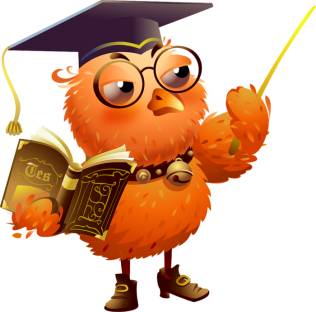  Математика похожа на мельницу: если вы засыпете в нее зерна пшеницы, то получите муку, если же засыпете отруби, отруби и получите.
Андру Филлинг ХакслиТема №1 Повторение и систематизация учебного материала курса алгебры 8 классаОсновная цель:1.Систематизация и обобщение сведений о понятии множества и операций над ними, о рациональных выражениях, неравенствах, квадратных корнях, действительных числа, квадратных уравнениях.2.Создание условий для плодотворного участия каждого ученика в работе группы; умения самостоятельно  и мотивированно организовывать свою деятельность.Список рекомендуемой литературы:Мерзляк А.Г., Полонский В.Б., Якир М.С..  Алгебра, 9класс.   Учебник для    классов с углубленным изучением математики – Харьков, «Гимназия», 2009. - 384с. - Мерзляк А.Г., Полонский В.Б., Якир М.С..  Алгебра, 8класс.   Учебник для    классов с углубленным изучением математики – Харьков, «Гимназия», 2009. - 368с.- Мерзляк А.Г., Полонский В.Б., Якир М.С., Рабинович Е.М..  Алгебра, 8класс.   Сборник задач и контрольных работ. – Харьков, «Гимназия», 2009.- 96с.- Корнес А.И., Бабенко С.П.. Алгебра. Геометрия. Тетрадь для контрольных и самостоятельных работ, 8 класс. – Харьков, «Ранок», 2008. - 80с.- Нелин Е.П.. Алгебра в таблицах: учебное пособие для учащихся 7 – 11 классов. –Х.: Гимназия, 2011. - 128с.- Стадник Л.Г., Роганин А.Н.. Алгебра, 8 класс. Комплексная тетрадь для контроля знаний. – Харьков, «Ранок», 2010.- 64с.- Тематическое поурочное  планированиеКонтрольно – измерительные материалы по теме №1Рекомендации для составления карточекКарточка должна иметь не более 4 заданий, которые имеют различные уровни сложности:сложность 0 – материал для устного счета, сложность 1 – обязательный уровень подготовки, который может быть оценен только 4 – 6 баллами, сложность 2 – задания для получения 7 – 10 баллов, сложность 3 – творческие задания, требующие применения логического и нестандартного мышления – 11-12баллов.Решение заданий проводить в рабочей тетради.Карточка №1 (образец)Тема  урока «Рациональные уравнения»Ответы:Составил учащийся 9Б класса – Дейнека А.Вопросы для зачета по теорииАлгебра, 9класс                                                                                                                    Гвардейский УВКДомашняя контрольная работа №1Алгебра, 9класс                                                                                                                  Гвардейский УВКОценочный листпо теме «Повторение и систематизация учебного материала курса алгебры 8 класса»Фамилия, имя ученика__________________________Алгебра, 9класс                                                                                                                  Гвардейский УВКЧистая математика - это такой предмет, где мы не знаем, о чем мы говорим, и не знаем, истинно ли то, что мы говорим. 
 Рассел Бертран Тема №2 Доказательство неравенств (15 час)Основная цель:1.Формировать представления об основных методах доказательства неравенств; доказать: неравенство Коши для суммы двух неотрицательных чисел, неравенство Коши – Буняковского, неравенства между средними величинами.2.Сформировать у учащихся эвристическое мышление, навыки анализа и математической интуиции.Список рекомендуемой литературы:Мерзляк А.Г., Полонский В.Б., Якир М.С..  Алгебра, 9класс.   Учебник для    классов с углубленным изучением математики – Харьков, «Гимназия», 2009. - 384с. - Мерзляк А.Г., Полонский В.Б., Якир М.С., Рабинович Е.М..  Алгебра, 9класс.   Сборник задач и контрольных работ. – Харьков, «Гимназия», 2009.- 96с.- Нелин Е.П.. Алгебра в таблицах: учебное пособие для учащихся 7 – 11 классов. –Х.: Гимназия, 2011. - 128с.- Стадник Л.Г., Роганин А.Н.. Алгебра, 9 класс. Комплексная тетрадь для контроля знаний. – Харьков, «Ранок», 2010.- 64с.- Истер А.С., Глобин А.И., Комаренко Е.В.. Сборник заданий для государственной итоговой аттестации по математике, 9 класс. – Киев, Центр научно – методической литературы, 2012. – 128с;илл.-Алгебра, 9класс                                                                                                                 Гвардейский УВКТематическое поурочное  планированиеАлгебра, 9класс                                                                                                                Гвардейский УВККонтрольно – измерительные материалы по теме №2Групповое задание по теме №2Подготовить проект по теме «Средние положительные для двух чисел. Неравенство Коши».1 группа - Теоретическая частьПонятие средней величины.Из истории средних величин.Соотношение между средними величинами.Средние для n положительных чисел.Замечательное неравенство Коши.2 группа – Практическая частьОсновные методы решения задач на доказательство неравенств:Метод анализаМетод синтезаМетод от противногоМетод использования тождествМетод введения новых переменных, или метод подстановкиПрименение неравенства Коши при решении задач.Задача Дидоны и другие задачи на оптимизациюАлгебра, 9класс                                                                                                                     Гвардейский УВКВопросы для зачета по теорииАлгебра, 9класс                                                                                                            Гвардейский УВКДомашняя контрольная работа №2Алгебра, 9класс                                                                                                                   Гвардейский УВКОценочный листпо теме «Доказательство неравенств»Фамилия, имя ученика__________________________Алгебра, 9класс                                                                                                                            Гвардейский УВКВсякая хорошо решённая математическая задача доставляет умственное наслаждение.Г. ГессеТема №3 Квадратичная функция (45 час)Тема 3.1. Функция. Свойства функции (12 час)Основная цель:1. Формировать представления о таких фундаментальных понятиях математики, какими являются понятия функции, её области определения, области значения; о различных способах задания функции: аналитическом, графическом, табличном, словесном; о том, как свойства функций отражаются на поведении графиков функций; умений нахождения наибольшего и наименьшего значения на заданном промежутке, решая практические задачи. 2.Овладеть умением применения четности или нечетности, ограниченности, непрерывности, монотонности функций для решения упражнений.3. Использовать приобретенные знания и умения в практической деятельности и повседневной жизни для: описания и исследования с помощью функций реальных зависимостей, представления их графически; интерпретации графиков реальных процессов; решения геометрических, физических, экономических и других прикладных задач, в том числе задач на наибольшие и наименьшие значения с применением аппарата математического анализа.Алгебра, 9класс                                                                                                                          Гвардейский УВК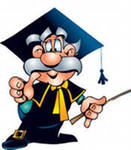 Список рекомендуемой литературы:Мерзляк А.Г., Полонский В.Б., Якир М.С..  Алгебра, 9класс.   Учебник для    классов с углубленным изучением математики – Харьков, «Гимназия», 2009. - 384с. - Мерзляк А.Г., Полонский В.Б., Якир М.С., Рабинович Е.М..  Алгебра, 9класс.   Сборник задач и контрольных работ. – Харьков, «Гимназия», 2009.- 96с.- Нелин Е.П.. Алгебра в таблицах: учебное пособие для учащихся 7 – 11 классов. –Х.: Гимназия, 2011. - 128с.- Стадник Л.Г., Роганин А.Н.. Алгебра, 9 класс. Комплексная тетрадь для контроля знаний. – Харьков, «Ранок», 2010.- 64с.- Истер А.С., Глобин А.И., Комаренко Е.В.. Сборник заданий для государственной итоговой аттестации по математике, 9 класс. – Киев, Центр научно – методической литературы, 2012. – 128с;илл.-Алгебра, 9класс                                                                                                                 Гвардейский УВКТематическое поурочное  планированиеКонтрольно – измерительные материалы по теме №3.1Вопросы для зачета по теорииАлгебра, 9класс                                                                                                                            Гвардейский УВКПрактическая работа №1Задание: Построить график функции Подготовить презентации по темам уроков:График функции.Возрастание и убывание функции.Четные и нечетные функции.Использование свойств функции для решения уравнений.Алгебра, 9класс                                                                                                                     Гвардейский УВКДомашняя контрольная работа №3Алгебра, 9класс                                                                                                                    Гвардейский УВКПодготовка к государственной итоговой аттестацииТема «Функции. Свойства функции»Алгебра, 9класс                                                                                                                      Гвардейский УВКОценочный листпо теме «Функция. Свойства функции»Фамилия, имя ученика__________________________Алгебра, 9класс                                                                                                                            Гвардейский УВКВсякая хорошо решённая математическая задача доставляет умственное наслаждение.Г. ГессеТема №3 Квадратичная функция (45 час)Тема 3.2. Преобразования графиков функций (16 час)Основная цель:1. Формировать представления о построении графиков функции y = kf(x)  и  y = f(kx), y = f(x) + b и  y = f(x + a),y = f()  и  y = ; о понятии квадратичной  функции, её области определения, области значения; о том, как свойства функций отражаются на поведении графиков функции; умений нахождения наибольшего и наименьшего значения на заданном промежутке, решая практические задачи. 2.Овладеть умением свободно использовать графики элементарных функций и описывать их свойства, решая прикладные задачи; аргументировано отвечать на поставленные вопросы, осмыслить ошибки и устранить их.3. Использовать приобретенные знания и умения в практической деятельности и повседневной жизни для: описания и исследования с помощью функций реальных зависимостей, представления их графически; интерпретации графиков реальных процессов; решения геометрических, физических, экономических и других прикладных задач, в том числе задач на наибольшие и наименьшие значения с применением аппарата математического анализа.Алгебра, 9класс                                                                                                                    Гвардейский УВКСписок рекомендуемой литературы:Мерзляк А.Г., Полонский В.Б., Якир М.С..  Алгебра, 9класс.   Учебник для    классов с углубленным изучением математики – Харьков, «Гимназия», 2009. - 384с. - Мерзляк А.Г., Полонский В.Б., Якир М.С., Рабинович Е.М..  Алгебра, 9класс.   Сборник задач и контрольных работ. – Харьков, «Гимназия», 2009.- 96с.- Нелин Е.П.. Алгебра в таблицах: учебное пособие для учащихся 7 – 11 классов. –Х.: Гимназия, 2011. - 128с.- Стадник Л.Г., Роганин А.Н.. Алгебра, 9 класс. Комплексная тетрадь для контроля знаний. – Харьков, «Ранок», 2010.- 64с.- Истер А.С., Глобин А.И., Комаренко Е.В.. Сборник заданий для государственной итоговой аттестации по математике, 9 класс. – Киев, Центр научно – методической литературы, 2012. – 128с;илл.-Алгебра, 9класс                                                                                                                     Гвардейский УВКТематическое поурочное  планированиеАлгебра, 9                                                                                                                                    Гвардейский УВККонтрольно – измерительные материалы по теме №3.2Подготовить сообщения (презентации) по темам:Построение графика функции y = f(kx) и y = kf(x)Построение графика функции y = f(x) + b и y = f(x + a)Квадратичная функция и ее свойстваПостроение графика функции y = f()  и y = y = Практическая работа №2Задание: Построить график функцииПрактическая работа №3Задание: Построить график функции Алгебра, 9                                                                                                                                    Гвардейский УВКПрактическая работа №4Задание: Построить график функции с использованием ИКТСоставить карточки№1 – по теме «Построение графиков функций с модулем»;№2 -  по теме «Исследование графика квадратичной функции»;№3 – по теме «Квадратичная функция и ее свойства».Алгебра, 9класс                                                                                                                            Гвардейский УВКВопросы для зачета по теорииАлгебра, 9класс                                                                                                                         Гвардейский УВКДомашняя контрольная работа №4Алгебра, 9класс                                                                                                                           Гвардейский УВКПодготовка к государственной итоговой аттестацииТема «Квадратичная функция и ее свойства»Алгебра, 9класс                                                                                                                          Гвардейский УВКОценочный листпо теме «Функция. Свойства функции»Фамилия, имя ученика__________________________Алгебра, 9класс                                                                                                                            Гвардейский УВКВсякая хорошо решённая математическая задача доставляет умственное наслаждение.Г. ГессеТема №3 Квадратичная функция (45 час)Тема 3.3. Неравенства второй степени с одной переменной (17 час)Основная цель:1. Формировать представления о правилах равносильного преобразования неравенств, о способах решения систем рациональных неравенств, о частном и общем решении целых и рациональных уравнений и неравенств.2.Овладеть умением совершать равносильные преобразования, решать линейные и квадратные неравенства с одной переменной, содержащие модуль; решать неравенства, используя графики; решать дробно-рациональные неравенства методом; аргументировано отвечать на поставленные вопросы, осмыслить ошибки и устранить их.3. Расширить и обобщить сведения о рациональных неравенствах и способах их решения: метод интервалов, метод замены переменной.4. Использовать приобретенные знания и умения в практической деятельности и повседневной жизни для: решения геометрических, физических, экономических и других прикладных задач, в том числе задач на наибольшие и наименьшие значения с применением аппарата математического анализа.Алгебра, 9класс                                                                                                                         Гвардейский УВКСписок рекомендуемой литературы:Мерзляк А.Г., Полонский В.Б., Якир М.С..  Алгебра, 9класс.   Учебник для    классов с углубленным изучением математики – Харьков, «Гимназия», 2009. - 384с. - Мерзляк А.Г., Полонский В.Б., Якир М.С., Рабинович Е.М..  Алгебра, 9класс.   Сборник задач и контрольных работ. – Харьков, «Гимназия», 2009.- 96с.- Нелин Е.П.. Алгебра в таблицах: учебное пособие для учащихся 7 – 11 классов. –Х.: Гимназия, 2011. - 128с.- Стадник Л.Г., Роганин А.Н.. Алгебра, 9 класс. Комплексная тетрадь для контроля знаний. – Харьков, «Ранок», 2010.- 64с.- Истер А.С., Глобин А.И., Комаренко Е.В.. Сборник заданий для государственной итоговой аттестации по математике, 9 класс. – Киев, Центр научно – методической литературы, 2012. – 128с;илл.-Алгебра, 9класс                                                                                                                         Гвардейский УВКТематическое поурочное  планированиеАлгебра, 9класс                                                                                                                            Гвардейский УВККонтрольно – измерительные материалы по теме №3.3Групповое задание по теме №3.3Подготовить проект по теме «Решение квадратных неравенств без проблем!».1 группа – Квадратные неравенстваопределение;свойства.2 группа – Решение квадратных неравенств с помощью графика квадратичной функции.3 группа – Решение квадратных  неравенств методом интервалов.4 группа – Решение рациональных неравенств.5 группа – Решение квадратных  неравенств с модулем.6 группа – Расположение нулей квадратичной функции относительно данной точки.7 группа – Парабола.Составить карточки№1 – по теме «Решение квадратных неравенств с помощью графика квадратичной функции»;№2 -  по теме «Решение рациональных неравенств»;№3 – по теме «Решение квадратных  неравенств методом интервалов»;№4 – по теме «Графические приемы решения задач с параметром».Алгебра, 9класс                                                                                                                            Гвардейский УВКВопросы для зачета по теорииАлгебра, 9класс                                                                                                                          Гвардейский УВКДомашняя контрольная работа №5Алгебра, 9класс                                                                                                                      Гвардейский УВКПодготовка к государственной итоговой аттестацииТема «Неравенства второй степени с одной переменной»Алгебра, 9класс                                                                                                                       Гвардейский УВКОценочный листпо теме «Неравенства второй степени с одной переменной»Фамилия, имя ученика__________________________№ппДатаурокаТема урокаКомпетенцииКомпетенцииДомашнее задание№ппДатаурокаТема урокаУчебно-познавательныеИнформационно-коммуникативныеДомашнее заданиеМножества и операции над нимиУметь использовать символику теории множеств  и изученный теоретический материал для решения упражненийУметь грамотно выполнять  алгоритмические предписания и инструкции,  подбирать аргументы, формулировать выводыПовторить: §2-таблицы№1,№2-Решить:№№1.1;1.3;1.7; 1.9; 1.11-Тождественные преобразования рациональных выраженийУверенно владеть способами преобразования рациональных выражений, уметь применять их в нестандартных ситуацияхУметь передавать  информацию сжато, полно, выборочно, обобщать и систематизировать ееПовторить: §3, п.8-п.14-Таблица№13,№14,№18-Решить:№№1.19;1.20;1.7; 1.9; 1.11-Рациональные уравненияУметь решать рациональные уравнения с модулем и с параметромУметь осуществлять исследовательскую деятельность, развитие навыков работы в группе, составлять набор карточек с заданиямиПовторить: §3, п.15-п.16-Таблица№39,№40,№58,№42,№44, №48-Решить №1.24 -Составить карточку, используя материал -Линейные неравенства с одной переменной и их системыУметь решать линейные неравенства с одной переменной и их системыУметь грамотно выполнять  алгоритмические предписания и инструкции на математическом материале, составлять набор карточек с заданиямиПовторить: §4, п.20-п.25-Таблица№3, №4,№48-Составить карточку, используя материал -Квадратные корни и действия  над ними. Преобразования выражений, содержащих квадратные корниУметь вычислять квадратные корни и выполнять преобразования выражений, содержащих квадратные корни.Уметь приводить примеры, подбирать аргументы, формулировать выводы, составлять набор карточек с заданиямиПовторить: §5, п.26-п.31-Таблица№18-№20 -Решить №1.29,1.32-Составить карточку, используя материал -Квадратные уравненияУметь применять полученный теоретический материал при решении упражнений повышенного уровня сложности и в нестандартных ситуациях.Уметь приводить примеры, подбирать аргументы,  вступать в речевое общение, извлекать необходимую информацию из учебно-научных текстовПовторить: §6, п.32 -п.38-Таблица №№45, 46,49-Решить №1.38,1.39-Составить карточку, используя материал -Решение задач с помощью уравненийУметь решать задачи с помощью уравнений на движение, на работу.Уметь осуществлять подбор аргументов для доказательства своей позиции, формулировать выводы; развитие навыков работы в группеПовторить: §6, п.32-п.38-Таблица№49, №45-Составить карточку, используя материал -Решение упражнений. Самостоятельная работаУметь самостоятельно анализировать и исправлять допущенные ошибки, корректировать свою деятельность благодаря наличию обратной связи.Уметь грамотно выполнять  алгоритмические предписания и инструкции на математическом материале. Совершенствовать навыки самоконтроля и взаимоконтроляПовторить: §1 -  §6Подготовиться к зачету по теорииРешить №№ 38.8, 38.10, 38.12, 38.16, 38.17, 38.22, 38.29 - Решение упражненийВладеть основными понятиями, свойствами темы; уметь применять их в нестандартной ситуацииУметь передавать информацию сжато, полно, выборочно, обобщать и систематизировать ееПовторить: §1 -  §6Решить домашнюю контрольную работуКонтрольная работа № 1Уметь применять полученный теоретический материал при решении упражнений повышенного уровня сложности и в нестандартных ситуацияхСовершенствовать навыки самоконтроля, самоанализа и рефлексииСделать презентацию по теме №1СложностьЗадания0Решите уравнение:1Решите уравнение: 2Решите уравнение: 3При каких значениях параметра m уравнения и  являются равносильными?0123; -1;-3;;1,5; 4,5;При m = -1.№урокаВопросыЗнаюИмею представлениеНе знаю1.Как обозначают множества натуральных, целых и рациональных чисел?Какие множества называют равными?Какие существуют способы задания множеств?Что называют пересечением и объединением двух множеств?Как с помощью диаграмм Эйлера иллюстрируют пересечение (объединение) двух множеств?Какое множество называют счетным?Какие множества называют равномощными?2.Запишите формулу для разложения на множители разности n-х степеней двух выражений.Запишите формулу для разложения на множители суммы нечетных n-х степеней двух выражений.Какие правила действий над рациональными дробями позволяют любое рациональное выражение преобразовать в рациональную дробь?3.В чем состоит двойственная природа параметра?При изучении, каких понятий вы встречались с параметрами?В чем состоит процесс решения уравнения с параметрами?Что надо знать, чтобы раскрыть модуль числа?Сформулируйте свойства, которые следуют из определения модуля?4.Сформулируйте теоремы, с помощью которых можно получить неравенство, равносильное данному?Какие неравенства называют линейными неравенствами с одной переменной?Опишите алгоритм решения системы неравенств.5.Что называют квадратным корнем из числа a?Что называют арифметическим квадратным корнем из числа а?Сформулируйте свойства арифметического квадратного корня.6.Какое уравнение называют квадратным уравнением?Опишите алгоритм решения квадратного уравнения.7.Опишите алгоритм решения задач с помощью уравнения «на движение», «на работу».Вариант 1Вариант 1Вариант 2	Часть 1.	К каждому заданию этой части даны 4 варианта ответа, из которых только один верный. Обведите цифру, которая обозначает номер выбранного Вами ответа. За правильно выполненное задание -  1 балл	Часть 1.	К каждому заданию этой части даны 4 варианта ответа, из которых только один верный. Обведите цифру, которая обозначает номер выбранного Вами ответа. За правильно выполненное задание -  1 балл	Часть 1.	К каждому заданию этой части даны 4 варианта ответа, из которых только один верный. Обведите цифру, которая обозначает номер выбранного Вами ответа. За правильно выполненное задание -  1 балл1. Вычислите значение выражения: 1. Вычислите значение выражения: 1. Вычислите значение выражения: А).16 		            Б).8		В).4 		Г) 2.А).16 		            Б).8		В).4 		Г) 2.А).16 		            Б).8		В).4 		Г) 2.2  Решите неравенство: 2  Решите неравенство: 2. Решите неравенство:                       А).	           Б).	           В).		Г).                       А).	           Б).	           В).		Г).                       А).	           Б).	           В).		Г). 3. .Решите систему неравенств:3. .Решите систему неравенств:3. Решите систему неравенств:                    А)  	            Б).	 В). 	Г).                    А)  	            Б).	 В). 	Г).                    А)  	            Б).	 В). 	Г).4.  Упростите выражение:4. Упростите выражение:4. Упростите выражение:                   А).                     Б).                     В)                       Г).                    А).                     Б).                     В)                       Г).                    А).                     Б).                     В)                       Г). 	Часть 2.	К каждому заданию этой части записать решение в тетради. За правильно выполненное задание -  1 балл	Часть 2.	К каждому заданию этой части записать решение в тетради. За правильно выполненное задание -  1 балл	Часть 2.	К каждому заданию этой части записать решение в тетради. За правильно выполненное задание -  1 балл5. Решите задачу: Моторная лодка прошла  по течению реки и  против течения за то же время, за которое она могла в стоячей воде пройти . Какую скорость имеет лодка в стоячей воде, если скорость течения   реки   3   км/ч?5. Решите задачу: Моторная лодка прошла  по течению реки и  против течения за то же время, за которое она могла в стоячей воде пройти . Какую скорость имеет лодка в стоячей воде, если скорость течения   реки   3   км/ч?5. Решите задачу: Бригада рабочих должна была выполнить заказ за 5 дней. Ежедневно превышая норму на 18 деталей, она за 3,5 дня работы не только выполнила задание, но изготовила 27 деталей сверх плана. Сколько  деталей изготовила бригада?6. Докажите, что значение выражения положительно при всех допустимых значениях переменных: .6. Докажите, что значение выражения положительно при всех допустимых значениях переменных: .6. Докажите, что значение выражения положительно при всех допустимых значениях переменных:.Часть 3.	Подробные и обоснованные решения заданий этой части напишите аккуратно и разборчиво. За правильно выполненное задание -  2 баллаЧасть 3.	Подробные и обоснованные решения заданий этой части напишите аккуратно и разборчиво. За правильно выполненное задание -  2 баллаЧасть 3.	Подробные и обоснованные решения заданий этой части напишите аккуратно и разборчиво. За правильно выполненное задание -  2 балла7. Решите уравнение:7. Решите уравнение:7.. Решите уравнение: 8. Решите уравнение: 8. Решите уравнение: 8. Решите уравнение: 9. Решите уравнение: 9. Решите уравнение: 9. Решите уравнение:№ппКонтрольные вопросы, заданияОценкаКарточка №1 «Рациональные уравнения»Карточка №2 «Линейные неравенства с одной переменной и их системы»Карточка №3 «Квадратные корни и их свойства»Карточка №4 «Квадратные уравнения»Карточка №5 «Решение задач с помощью уравнения»Самостоятельная работаЗачет по теорииДомашняя контрольная работа №1Тематическая контрольная работа №1Дополнительные материалы по теме №1 (презентации, сообщения)Итоговая оценка №ппДатаурокаДатаурокаТема урокаКомпетенцииКомпетенцииДомашнее задание№ппДатаурокаДатаурокаТема урокаУчебно-познавательныеИнформационно-коммуникативныеДомашнее задание1.1.Анализ контрольной работы. Основные методы доказательства неравенств.Знать: основные методы доказательства неравенств: метод разности, метод упрощения неравенств, метод рассуждения от противного, метод применения ранее доказанного неравенства.Уметь осуществлять поиск нужной информации по заданной теме в источниках различного типаПовторить:таблицы№3,№4-Читать, отвечать на вопросы по теории -:§2,п.2-Решить:№№2.2;2.4;2.6; 2.9-2.2.Применение  метода разности для  доказательства неравенств Уметь  применять метод разности для  доказательства неравенств при  решении  упражнений повышенного уровня сложности и в нестандартных ситуацияхУметь приводить примеры, подбирать аргументы, формулировать выводы, вступать в речевое общение, извлекать необходимую информацию из учебно-научных текстов.Повторить:§2,п.2-Таблица№5-Подготовить дополнительный материал по теме урокаРешить:№№2.11;2.14-3.3.Применение метода упрощения неравенств для доказательства неравенств Уметь  применять метод упрощения неравенств  для  доказательства неравенств при  решении  упражнений повышенного уровня сложности и в нестандартных ситуацияхУметь передавать информацию сжато, полно, выборочно, обобщать и систематизировать информациюПовторить:§2,п.2-Таблица№5-Решить:№№2.19;2.21;2.23; 2.25-4.4.Решение упражнений. Самостоятельная работаУметь самостоятельно анализировать и исправлять допущенные ошибки, корректировать свою деятельность благодаря наличию обратной связи.Уметь  развернуто обосновывать суждения,  приводить доказательства, примеры, обобщать и систематизировать информациюПовторить:§2,п.2-Таблица№5-Решить:№№2.27;2.29-5.5.Применение  метода рассуждения от противного для доказательства неравенств Уметь  применять метод рассуждения от противного для  доказательства неравенств при  решении  упражнений повышенного уровня сложности и в нестандартных ситуацияхУметь осуществлять подбор аргументов для доказательства своей позиции, формулировать выводы; развитие навыков работы в группеПовторить:§2,п.2-Таблица№5-Решить:№№2.32;2.36;2.38; 2.42-6.6.Применение метода применения ранее доказанного неравенства для доказательства неравенств Уметь  применять метод применения ранее доказанного неравенства для  доказательства неравенств при  решении  упражнений повышенного уровня сложности и в нестандартных ситуацияхУметь составлять план лекции, осуществлять сбор материала из различных источников для сообщения по заданной теме, создавать компьютерную презентациюПовторить:§2,п.2-Таблица№5-Решить:№№2.44;2.47-7.7.Решение упражнений. Самостоятельная работаУметь самостоятельно анализировать и исправлять допущенные ошибки, корректировать свою деятельность благодаря наличию обратной связи. Уметь грамотно выполнять  алгоритмические предписания и инструкции на математическом материале. Совершенствовать навыки самоконтроля 8и взаимоконтроляПовторить:§2,п.2-Таблица№5-Решить:№№2.52;2.55-8.8.Неравенство Коши для двух чиселЗнать неравенство Коши для двух неотрицательных чисел; уметь его доказывать и применять при  решении упражненийУ9меть свободно осуществлять поиск необходимого учебного материала в удаленных базах данных благодаря использованию средств телекоммуникацийПовторить:§2,п.2-Таблица№5-Читать, отвечать на вопросы по теории -:§2,п.3-Решить:№№3.2;3.4;3.7; 3.9-9.9.Применение неравенства Коши   для двух чисел Уметь решать упражнения на доказательство неравенств повышенного уровня сложностиУметь анализировать учебный материал, выделять в нём главное, сравнивать и сопоставлять, синтезировать и обобщать, делать выводы.Повторить:§2,п.2-п3 -Таблица№5-Решить:№№3.14;3.16;3.21;3.23;3.25;3.29-10.10.Неравенство между средними величинами двух положительных чиселЗнать неравенство между средними величинами двух положительных чисел; уметь его доказывать и  применять его при решении упражненийУметь приводить примеры, подбирать аргументы, формулировать выводы, вступать в речевое общение, извлекать необходимую информацию из учебно-научных текстов.Повторить:§2,п.2-п3 -Таблица№5-Решить:№№3.32;3.35;3.37;3.39;3.41;3.45-11.11.Решение упражнений. Самостоятельная работаУметь самостоятельно анализировать и исправлять допущенные ошибки, корректировать свою деятельность благодаря наличию обратной связи.Уметь грамотно выполнять  алгоритмические предписания и инструкции на математическом материале. Совершенствовать навыки самоконтроля и взаимоконтроляПовторить:§2,п.2- п.3Таблица№5-Решить:№№3.47;3.49;3.53;3.56;3.59-12.12.Неравенство Коши - БуняковскогоЗнать неравенство Коши – Буняковского; уметь его доказывать и применять при решении упражненийУметь составлять конспект по данному математическому тексту, выделять главное в тексте. Уметь пользоваться справочными таблицамиПовторить:§2,п.2-п.3Таблица№5-Решить:№№3.62;3.63;3.65;3.67;3.68;3.69-13.13.Эффективные приемы доказательства неравенствУметь применять ранее усвоенные методы доказательства неравенств  при  решении  задач и находить новые способы доказательства неравенствУметь добывать информацию по заданной теме в источниках различного типа; развитие навыков групповой работыПовторить:§2,п.2-п.3Читать, отвечать на вопросы по теории -:§2,п.4-Подготовиться к зачету по теорииТаблица№5-Решить:№№4.10;4.13-14.14.Решение упражненийВладеть основными понятиями, свойствами темы; уметь применять их в нестандартной ситуацииУметь передавать информацию сжато, полно, выборочно, обобщать и систематизировать ееПовторить:§2,п.2- п.4 -Таблица№5-Домашняя контрольная работа №215.15.Контрольная работа № 2Умеют применять полученный теоретический материал при решении упражнений повышенного уровня сложности и Совершенствовать навыки самоконтроля, самоанализа и рефлексииПодготовиться к защите проекта№урокаВопросыЗнаюИмею представлениеНе знаю1 - 71.Опишите алгоритм доказательства неравенств:методом разности;методом упрощения неравенств;методом рассуждения от противного;методом применения очевидного неравенстваметодом применения ранее доказанного неравенства8 - 131.Докажите:При любых значениях ивыполняется неравенство Неравенство Коши для двух чисел;Если, то причемтогда и только тогда, когда .Если, то. 2.Назовите неравенства, которые называются средним квадратичным, средним арифметическим, средним геометрическим, средним гармоническим. Сделайте вывод, используя теоремы 3.1 – 3.3. 3. Докажите неравенство Коши – Буняковского.Вариант 1Вариант 2Часть 1	К каждому заданию этой части записать решение в тетради. За правильно выполненное задание -  1 баллЧасть 1	К каждому заданию этой части записать решение в тетради. За правильно выполненное задание -  1 балл1.Докажите неравенство: .1.Докажите неравенство: .2.Докажите, что если и, то2.Докажите, что если и, то3.Для положительных чисел идокажите неравенство.3.Для положительных чисел идокажите неравенство.4.Докажите, что если произведение двух положительных чисел постоянно, то их сумма будет наименьшей тогда, когда эти числа равны.4.Докажите, что если произведение двух положительных чисел постоянно, то их сумма будет наименьшей тогда, когда эти числа равны.Часть 2	Подробные и обоснованные решения заданий этой части напишите аккуратно и разборчиво. За правильно выполненное задание -  2 баллаЧасть 2	Подробные и обоснованные решения заданий этой части напишите аккуратно и разборчиво. За правильно выполненное задание -  2 балла5.Известно, что . Докажите, что .5.Известно, что . Докажите, что .6.Найдите наименьшее и наибольшее значения выражения, если.6.Найдите наименьшее  значение выражения, если.7.Докажите неравенство:.7.Докажите неравенство:.8.Решите уравнение:8.Решите уравнение:№ппКонтрольные вопросы, заданияОценкаСамостоятельная работа №1Самостоятельная работа №2Самостоятельная работа №3Зачет по теорииДомашняя контрольная работа №2Тематическая контрольная работа №2Проект по теме «Различные средние положительных. Неравенство Коши».Дополнительные материалы по теме №2 (презентации, сообщения)Итоговая оценка №ппДатаурокаТема урокаКомпетенцииКомпетенцииДомашнее задание№ппДатаурокаТема урокаУчебно-познавательныеИнформационно-коммуникативныеДомашнее задание1.Анализ контрольной работы. Функции. Область определения и множество значений функцииЗнать определение функции, области определения и области значения; способы задания функции.Уметь находить значения функции по заданному аргументу, значение аргумента, Д(у), Е(у), промежутки монотонности, знак постоянства, задавать функции формулой.  Уметь приводить примеры, подбирать аргументы, формулировать выводы, вступать в речевое общение, извлекать необходимую информацию из учебно-научных текстов.Повторить:таблицы№24,№25-Читать, отвечать на вопросы по теории -:§3,п.5-Решить:№№5.5;5.8;5.11; 5.13-2.График функцииЗнать определение графика функции. Уметь строить графики  функций.Уметь добывать информацию по заданной теме в источниках различного типа; развитие навыков групповой работыПовторить:§3,п.5-таблицы№24,№25-Подготовить дополнительный материал по теме урокаРешить:№№5.18;5.20;5.22; 5.27-3.Решение упражнений. Самостоятельная работаУметь самостоятельно анализировать и исправлять допущенные ошибки, корректировать свою деятельность благодаря наличию обратной связи.Уметь грамотно выполнять  алгоритмические предписания и инструкции на математическом материале. Совершенствовать навыки самоконтроля и взаимоконтроляПовторить:§3,п.5-Практическая работа №1 «Построение графиков функции» 4.Возрастание и убывание функций.Знать определения: нулей функции, промежутков знакопостоянства,  возрастающей и убывающей функции на множестве.Уметь читать свойства функции по  графику, аналитически  определять монотонность функции,  свободно использовать для построения графика функции монотонностьУметь составлять план лекции, осуществлять сбор материала из различных источников для сообщения по заданной теме, создавать компьютерную презентациюПовторить:§3,п.5-таблицы№24,№27-Читать, отвечать на вопросы по теории -:§3,п.6-Решить:№№6.2;6.4;6.9; 6.11-5.Наибольшее и наименьшее значения функцииЗнать понятия наибольшего и наименьшего значения функции. Уметь находить наибольшее и наименьшее значения функции.Уметь приводить примеры, подбирать аргументы, формулировать выводы, вступать в речевое общение, отбирать и структурировать материал учебникаПовторить:§3,п.5- п.6 -таблицы№24,№27-Подготовить дополнительный материал по теме урокаРешить:№№6.13;6.16;6.32; 6.35-6.Использование свойств функций для решения уравненийУметь решать уравнения повышенного уровня сложности, используя свойства функцииУметь  развернуто обосновывать суждения,  приводить доказательства, примеры, обобщать и систематизировать информацию.Повторить:§3,п.5- п.6 -таблицы№24,№27-Составить карточку, используя материал -Решить:№№6.40;6.43;6.45; 6.48-7.Решение упражнений. Самостоятельная работаУметь самостоятельно анализировать и исправлять допущенные ошибки, корректировать свою деятельность благодаря наличию обратной связи.Уметь использовать мультимедийные ресурсы и компьютерные технологии для создания базы данных.Уметь грамотно выполнять  алгоритмические предписания и инструкции на математическом материале. Совершенствовать навыки самоконтроля и взаимоконтроляПовторить:§3,п.5- п.6 -таблицы№27,№25-Составить карточку, используя материал -Решить:№№6.50;6.53; 6.55-8.Четные и нечетные функцииЗнать  понятие четной и нечетной функции, об алгоритме исследования функции на четность и нечетность.Уметь доказывать, что функция является четной или нечетнойУметь составлять план лекции, осуществлять сбор материала из различных источников для сообщения по заданной теме.Повторить:§3,п.5- п.6 -таблицы№26,№27-Читать, отвечать на вопросы по теории -:§3,п.7-Решить:№№7.5;7.8;7.10; 7.12-9.Решение упражненийУметь  применять алгоритм исследования функции на четность и строить графики четных и нечетных функций; приводить примеры, подбирать аргументы, формулировать выводы; классифицировать и проводить сравнительный анализУметь  развернуто обосновывать суждения,  приводить доказательства, примеры, обобщать и систематизировать информацию, составлять набор карточек с заданиями.Повторить:§3,п.5- п.7 -таблицы№26,№27-Составить карточку, используя материал -Решить:№№7.14;7.16; 7.18-10.Решение упражнений. Самостоятельная работаУметь самостоятельно анализировать и исправлять допущенные ошибки, корректировать свою деятельность благодаря наличию обратной связи.Уметь грамотно выполнять  алгоритмические предписания и инструкции на математическом материале, составлять набор карточек с заданиями. Совершенствовать навыки самоконтроля и взаимоконтроляПовторить:§3,п.5- п.7 -таблицы№26,№27-Составить карточку, используя материал -Подготовиться к зачету по теорииРешить:№№7.20;6.37;6.38; 6.39-11.Решение упражненийВладеть основными понятиями, свойствами темы; уметь применять их в нестандартной ситуацииУметь передавать информацию сжато, полно, выборочно, обобщать и систематизировать ее, создавать компьютерную презентацию..Повторить:§3,п.5- п.7 -таблицы№26,№27-Домашняя контрольная работа №312.Контрольная работа № 3Умеют применять полученный теоретический материал при решении упражнений повышенного уровня сложности и в нестандартных ситуацияхСовершенствовать навыки самоконтроля, самоанализа и рефлексииСделать презентацию по теме №3.1№урокаВопросыЗнаюИмею представлениеНе знаю1 – 31.Сформулируйте определение числовой функции.2.Область определения функции.Область значений функции.4.Какими способами можно задать функцию.5.Что называют графиком функции?6.Назовите основные виды элементарных функций, изученных в курсе алгебры 7 -8 классов. Опишите их свойства и  графики.4 – 71.Что называют нулем функции?2.Что называют промежутком знакопостоянства функции?3.Какая функция называется возрастающей?4.Какая функция называется убывающей?5.Используя свойства возрастания и убывания функции, опишите алгоритм решения уравнений.6.Используя свойства возрастания и убывания функции, опишите алгоритм нахождения наибольшего и наименьшего значения функции.8 - 121.Какую функцию называют четной?2.Какую функцию называют нечетной?3.Опишите алгоритм исследования функции на четность.4.Опишите алгоритм исследования функции на нечетность.№ппК уроку № 3Баллы111112𝔇2222𝔇(𝔇())333Вариант 1Вариант 1Вариант 2	Часть 1.	К каждому заданию этой части даны 4 варианта ответа, из которых только один верный. Обведите цифру, которая обозначает номер выбранного Вами ответа. За правильно выполненное задание -  1 балл	Часть 1.	К каждому заданию этой части даны 4 варианта ответа, из которых только один верный. Обведите цифру, которая обозначает номер выбранного Вами ответа. За правильно выполненное задание -  1 балл	Часть 1.	К каждому заданию этой части даны 4 варианта ответа, из которых только один верный. Обведите цифру, которая обозначает номер выбранного Вами ответа. За правильно выполненное задание -  1 баллНайдите нуль функции Найдите нуль функции Найдите нуль функции А).6 		            Б).-3		В).32 		Г) 4.А).6 		            Б).-3		В).32 		Г) 4.А).6 		            Б).-3		В).32 		Г) 4.2.На рисунке изображен график функции , заданной на промежутке . укажите промежуток возрастания этой функции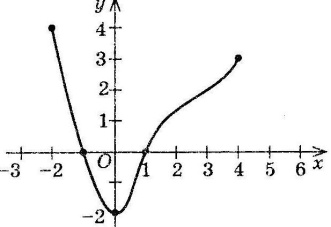 2.На рисунке изображен график функции , заданной на промежутке . укажите промежуток возрастания этой функции2.На рисунке изображен график функции , заданной на промежутке . укажите промежуток убывания этой функции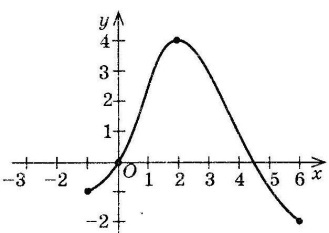                       А).	           Б).	           В).		Г).                       А).	           Б).	           В).		Г).                       А).	           Б).	           В).		Г). 3.Найдите область значений функции (см. рисунок к заданию 2)3.Найдите область значений функции (см. рисунок к заданию 2)3.Найдите область значений функции (см. рисунок к заданию 2)                    А)  	            Б). 	 В). 	Г).                     А)  	            Б). 	 В). 	Г).                     А)  	            Б). 	 В). 	Г). 4.Укажите точку, через которую проходит график функции4.Укажите точку, через которую проходит график функции4.Укажите точку, через которую проходит график функции                   А).                     Б).                    В)                       Г).                    А).                     Б).                    В)                       Г).                    А).                     Б).                    В)                       Г). 	Часть 2.	К каждому заданию этой части записать решение в тетради. За правильно выполненное задание -  1 балл	Часть 2.	К каждому заданию этой части записать решение в тетради. За правильно выполненное задание -  1 балл	Часть 2.	К каждому заданию этой части записать решение в тетради. За правильно выполненное задание -  1 балл5.Найдите и , если 5.Найдите и , если 5.Найдите и , если 6.Исследуйте на четность функцию:6.Исследуйте на четность функцию:6.Исследуйте на четность функцию:Часть 3.	Подробные и обоснованные решения заданий этой части напишите аккуратно и разборчиво. За правильно выполненное задание -  3 баллаЧасть 3.	Подробные и обоснованные решения заданий этой части напишите аккуратно и разборчиво. За правильно выполненное задание -  3 баллаЧасть 3.	Подробные и обоснованные решения заданий этой части напишите аккуратно и разборчиво. За правильно выполненное задание -  3 балла7.Решите уравнение:7.Решите уравнение:7.Решите уравнение:8.Постройте график функции 8.Постройте график функции 8.Постройте график функции №варианта№ задания№ задания№ задания№ задания№ задания№ задания№ задания№ задания№ задания№ задания№ задания№ задания№ задания№ задания№ задания№варианта1.11.21.31.41.51.61.71.81.92.12.22.33.13.2.4.1№ппКонтрольные вопросы, заданияОценкаСамостоятельная работа №1Практическая работа №1Карточка №1 «Использование свойств функции для решения уравнений»Самостоятельная работа №2Карточка №2 «Возрастание и убывание функции. Наибольшее и наименьшее значения функции».Самостоятельная работа №3Карточка №3 «Четные и нечетные функции»Зачет по теорииДомашняя контрольная работа №3Тематическая контрольная работа №3Дополнительные материалы по теме №3.1 (презентации, сообщения)Подготовка к ГИАИтоговая оценка №ппДатаурокаТема урокаКомпетенцииКомпетенцииДомашнее задание№ппДатаурокаТема урокаУчебно-познавательныеИнформационно-коммуникативныеДомашнее задание1.Анализ контрольной работы. Построение графика функции y = kf(x) Знать понятия: «растяжения» и «сжатия» в k раз от оси абсцисс и к оси абсцисс; симметрии относительно оси абсцисс, свойства функции .Уметь выполнять построение графика функции y = kf(x), используя различные функцииИспользование мультимедийных ресурсов и компьютерных технологий для создания базы данных. Уметь  развернуто обосновывать суждения,  приводить доказательства, примеры, обобщать и систематизировать информациюПовторить: §3,п.5-п7-таблицы№32-№34-Читать, отвечать на вопросы по теории -:§3,п.8-Решить:№№8.2;8.4;8.6; 8.8-2.Построение графика функции y = f(kx)Знать понятия: «растяжения» в раз от оси ординат и «сжатия» в k раз к оси ординат; симметрии относительно оси ординат. Уметь выполнять построение графика функции y = f(kx) , используя различные функцииУметь осуществлять сбор материала из различных источников для сообщения по заданной теме, создавать компьютерную презентациюПовторить:§3,п.5-п8таблицы№32-№34-Подготовить дополнительный материал по теме урокаРшить:№№8.10;8.12;8.15; 8.20-3.Решение упражнений. Самостоятельная работаУметь самостоятельно анализировать и исправлять допущенные ошибки, корректировать свою деятельность благодаря наличию обратной связи.Уметь грамотно выполнять  алгоритмические предписания и инструкции на математическом материале. Совершенствовать навыки самоконтроля и взаимоконтроляПовторить:§3,п.8-Практическая работа №2 «Построение графиков функции» 4.Построение графика функции y = f(x) + b Знать понятия: «параллельного переноса» графика функции на b единиц вверх или вниз.Уметь выполнять построение графика функции  y = f(x) + bИспользование мультимедийных ресурсов и компьютерных технологий для создания базы данных. Уметь  развернуто обосновывать суждения,  приводить доказательства, примеры, обобщать и систематизировать информациюПовторить:§3,п.8-таблицы№32-№34-Читать, отвечать на вопросы по теории -:§3,п.9-Решить:№№9.9;9.11;9.13; 9.16-5.Построение графика функции  y = f(x + a)Знать понятия: «параллельного переноса» графика функции на a единиц влево или вправо.Уметь выполнять построение графика функции  y = f(x + a)Уметь осуществлять сбор материала из различных источников для сообщения по заданной теме, создавать компьютерную презентациюПовторить:§3,п.8- п.9 -таблицы№32-№34-Подготовить дополнительный материал по теме урокаРешить:№№9.18;9.20;9.22; 9.24-6.Решение упражнений. Самостоятельная работаУметь самостоятельно анализировать и исправлять допущенные ошибки, корректировать свою деятельность благодаря наличию обратной связи.Уметь грамотно выполнять  алгоритмические предписания и инструкции на математическом материале. Совершенствовать навыки самоконтроля и взаимоконтроляПовторить:§3,п.8- п.9 -таблицы№32-№34-Решить:№№9.26;9.29;9.31; 9.33-7.Построение графика функции y = f() Знать алгоритм  построения графика функции y = f(). Уметь выполнять построение графика функции y = f() Использование мультимедийных ресурсов и компьютерных технологий для создания базы данных. Уметь  развернуто обосновывать суждения,  приводить доказательства, примеры, обобщать и систематизировать информациюПовторить:§3,п.8- п.9 -таблицы№32-№34-Читать, отвечать на вопросы по теории -:§3,п.10-Решить:№№10.5;10.7;10.10; 10.12-8.Построение графика функции  y = Знать алгоритм  построения графика функции y =. Уметь выполнять построение графика функции y = Уметь осуществлять сбор материала из различных источников для сообщения по заданной теме, создавать компьютерную презентациюПовторить:§3,п.8- п.10 -таблицы№32-№34-Подготовить дополнительный материал по теме урокаРешить:№№10.14;10.16; 10.18-9.Построение графиков функций с модулемУметь самостоятельно работать с информацией различных источников, искать, анализировать и отбирать необходимую информацию, организовывать, преобразовывать, сохранять и передавать ее.Уметь выступать устно и письменно о результатах своего исследования с использованием компьютерных средств и технологий (текстовые и графические редакторы, презентации).Повторить:§3,п.8- п.10 -таблицы№32-№34-Решить:№№10.20;10.22; 10.24-10.Решение упражнений. Самостоятельная работаУметь самостоятельно анализировать и исправлять допущенные ошибки, корректировать свою деятельность благодаря наличию обратной связи.Уметь грамотно выполнять  алгоритмические предписания и инструкции на математическом материале. Совершенствовать навыки самоконтроля и взаимоконтроляПовторить:§3,п.8- п.10 -таблицы№32-№34-Составить карточку, используя материал -Практическая работа №3«Построение графиков функции»11.Квадратичная функция и ее график.Знать определение квадратичной функции, ее график.Уметь выполнять построение графика квадратичной функции, с помощью  параллельного переносаУметь задавать вопросы к наблюдаемым фактам, отыскивать причины явлений, обозначать свое понимание или непонимание по отношению к изучаемой темеПовторить:§3,п.8- п.10 -таблицы№32-№35-Читать, отвечать на вопросы по теории -:§3,п.11-Решить:№№11.3;11.5;11.7; 11.9-12.Свойства квадратичной функцииЗнать свойства квадратичной функции.Уметь находить область значений и промежутки возрастания и убывания функции; наибольшее и наименьшее значение функцииУметь отражать в устной и письменной форме результаты своей деятельности, добывать информацию путём измерения, осуществлять сбор информации по заданной теме в источниках различного типаПовторить:§3,п.8- п.11 -таблицы№32-№34-Решить:№№11.11;11.13;11.15;11.17;11.19-13.Исследование графика квадратичной функцииУметь применять графические методы и интерпретацию при решении задач с параметрамиУметь анализировать учебный материал, выделять в нём главное, сравнивать и сопоставлять, синтезировать и обобщать, делать выводы.Повторить:§3,п.8- п.11 -таблицы№32-№35-Составить карточку, используя материал -Решить:№№11.24;11.27;11.29;11.32;11.35- 14.Решение упражнений. Самостоятельная работаУметь самостоятельно анализировать и исправлять допущенные ошибки, корректировать свою деятельность благодаря наличию обратной связи.Уметь грамотно выполнять  алгоритмические предписания и инструкции на математическом материале. Совершенствовать навыки самоконтроля и взаимоконтроляПовторить:§3,п.8- п.11 -таблицы№32-№35-Составить карточку, используя материал -Подготовиться к зачету по теорииРешить:№№11.37;11.40;11.43;11.47;11.49- 15.Решение упражненийВладеть основными понятиями, свойствами темы; уметь применять их в нестандартной ситуацииУметь передавать информацию сжато, полно, выборочно, обобщать и систематизировать ееПовторить:§3,п.5- п.7 -таблицы№26,№27-Домашняя контрольная работа №416.Контрольная работа № 4Умеют применять полученный теоретический материал при решении упражнений повышенного уровня сложности и в нестандартных ситуацияхСовершенствовать навыки самоконтроля, самоанализа и рефлексииИспользуя ИКТ выполнить практическую работу №4«Построение графиков функции»№ппК уроку № 3БаллыИспользуя график функции , постройте графики функций  и 222222№ппК уроку № 10Баллы222222№ппК уроку № 16Баллы444444№урокаВопросыЗнаюИмею представлениеНе знаю1.1.Объясните понятия: «растяжения» и «сжатия» в k раз от оси абсцисс и к оси абсцисс; симметрии относительно оси абсцисс, свойства функции .2.Опишите алгоритм построения графика функции y = kf(x)2.1.Объясните понятия: «растяжения» в раз от оси ординат и «сжатия» в k раз к оси ординат; симметрии относительно оси ординат.2.Опишите алгоритм построения  графика функции y = f(kx) 4.1.Объясните  понятия: «параллельного переноса» графика функции на b единиц вверх или вниз.2.Опишите алгоритм построения графика функции y = f(x) + b5.1.Объясните понятия: «параллельного переноса» графика функции на a единиц влево или вправо.2.Опишите алгоритм построения графика функции y = f(x + a)7.1.Опишите алгоритм  построения графика функции y = f(). 8.Опишите  алгоритм  построения графика функции y =. 11.1.Дайте определение квадратичной функции.2. Опишите алгоритм построения графика квадратичной функции.3.Опишите алгоритм построение графика квадратичной функции, с помощью параллельного переноса12.С помощью графика квадратичной функции опишите ее свойстваВариант 1Вариант 1Вариант 2	Часть 1.	К каждому заданию этой части даны 4 варианта ответа, из которых только один верный. Обведите цифру, которая обозначает номер выбранного Вами ответа. За правильно выполненное задание -  1 балл	Часть 1.	К каждому заданию этой части даны 4 варианта ответа, из которых только один верный. Обведите цифру, которая обозначает номер выбранного Вами ответа. За правильно выполненное задание -  1 балл	Часть 1.	К каждому заданию этой части даны 4 варианта ответа, из которых только один верный. Обведите цифру, которая обозначает номер выбранного Вами ответа. За правильно выполненное задание -  1 балл1.Какая из приведенных функций не является квадратичной?1.Какая из приведенных функций не является квадратичной?1.Какая из приведенных функций  является линейной?А). 	 Б).	В). 		Г).А). 	 Б).	В). 		Г).А). 	 Б).	В). 		Г).2.Найдите координаты вершины параболы:2.Найдите координаты вершины параболы:2.Найдите координаты вершины параболы:                      А).	           Б).	           В).		Г).                       А).	           Б).	           В).		Г).                       А).	           Б).	           В).		Г). 3.Укажите формулу, задающую функцию, график которой изображен на рисунке.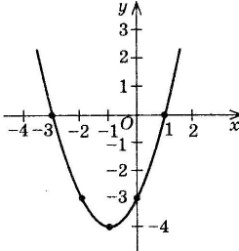 3.Укажите формулу, задающую функцию, график которой изображен на рисунке.3.Укажите формулу, задающую функцию, график которой изображен на рисунке.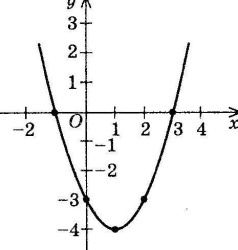                     А)   Б). 	 В).    Г).                     А)   Б). 	 В).    Г).                     А)   Б). 	 В).    Г). 4.Укажите точку, принадлежащую графику функции, который изображен на рисунке к заданию 3.4. Укажите точку, принадлежащую графику функции, который изображен на рисунке к заданию 3.4. Укажите точку, принадлежащую графику функции, который изображен на рисунке к заданию 3.                   А).                     Б).                    В)                       Г).                    А).                     Б).                    В)                       Г).                    А).                     Б).                    В)                       Г). Часть 2.	К каждому заданию этой части записать решение в тетради. За правильно выполненное задание -  1 баллЧасть 2.	К каждому заданию этой части записать решение в тетради. За правильно выполненное задание -  1 баллЧасть 2.	К каждому заданию этой части записать решение в тетради. За правильно выполненное задание -  1 балл5.Постройте график функции . Пользуясь графиком функции, найдите:;корни уравнения нули функции;промежутки возрастания и убывания функции;значения аргумента, при которых функция принимает положительные значения;область значений функции.5.Постройте график функции . Пользуясь графиком функции, найдите:;корни уравнения нули функции;промежутки возрастания и убывания функции;значения аргумента, при которых функция принимает положительные значения;область значений функции.5. Постройте график функции . Пользуясь графиком функции, найдите:;корни уравнения нули функции;промежутки возрастания и убывания функции;значения аргумента, при которых функция принимает положительные значения;область значений функции.6.При каком значении параметранаибольшее значение функции  равно  -3.6.При каком значении параметранаибольшее значение функции  равно  -3.6. При каком значении параметранаименьшее значение функции  равно  -1.Часть 3.	Подробные и обоснованные решения заданий этой части напишите аккуратно и разборчиво. За правильно выполненное задание -  3 баллаЧасть 3.	Подробные и обоснованные решения заданий этой части напишите аккуратно и разборчиво. За правильно выполненное задание -  3 баллаЧасть 3.	Подробные и обоснованные решения заданий этой части напишите аккуратно и разборчиво. За правильно выполненное задание -  3 балла7.Постройте график функции: 7.Постройте график функции: 7.Постройте график функции: 8.При каких значениях параметрауравнение имеет три корня?8.При каких значениях параметрауравнение имеет три корня?8.При каких значениях параметрауравнение имеет три корня?№варианта№ задания№ задания№ задания№ задания№ задания№ задания№ задания№ задания№ задания№ задания№ задания№ задания№ задания№ задания№ задания№варианта1.11.21.31.41.51.61.71.81.92.12.22.33.13.2.4.1№ппКонтрольные вопросы, заданияОценкаСамостоятельная работа №1Практическая работа №2Карточка №1 «Построение графиков функций с модулем».Практическая работа №3Самостоятельная работа №2Карточка №2«Исследование графика квадратичной функции» .Самостоятельная работа №3Карточка №3 «Квадратичная функция и ее свойства».Самостоятельная работа №4Зачет по теорииДомашняя контрольная работа №4Тематическая контрольная работа №4Практическая работа №4Дополнительные материалы по теме №3.2 (презентации, сообщения)Подготовка к ГИАИтоговая оценка №ппДатаурокаТема урокаКомпетенцииКомпетенцииДомашнее задание№ппДатаурокаТема урокаУчебно-познавательныеИнформационно-коммуникативныеДомашнее задание1.Анализ контрольной работы. Решение квадратных неравенствЗнать определение квадратного неравенства, схематическое расположение квадратичной функции относительно оси абсцисс.Уметь находить множество решений неравенства по графику функции.Уметь отражать в устной и письменной форме результаты своей деятельности, добывать информацию путём измерения, отбирать и структурировать материал учебникаПовторить:§3,п.5-п11-таблицы№44,№50-Читать, отвечать на вопросы по теории -§3,п.12-Решить:№№12.6;12.8;12.10; 12.12-2.Решение квадратных неравенств с помощью графика функцииУметь решать неравенства второй степени графическим методом; находить наименьшее или наибольшее  целое решение неравенстваУметь  развернуто обосновывать суждения,  приводить доказательства, примеры, обобщать и систематизировать информациюПовторить:§3,п.12-таблицы№44,№50-Решить:№№12.14;12.17;12.20; 12.22-3.Решение квадратных неравенств с помощью графика функцииУметь решать системы неравенств; находить область определения функции; составлять неравенства по множеству его решения.Уметь задавать вопросы к наблюдаемым фактам, отыскивать причины явлений, обозначать свое понимание или непонимание по отношению к изучаемой темеПовторить:§3,п.12-таблицы№44,№50-Решить:№№12.14;12.17;12.20; -4.Решение упражнений. Самостоятельная работаУметь самостоятельно анализировать и исправлять допущенные ошибки, корректировать свою деятельность благодаря наличию обратной связи.Уметь грамотно выполнять  алгоритмические предписания и инструкции на математическом материале. Совершенствовать навыки самоконтроля и взаимоконтроляПовторить:§3,п.12-таблицы№44,№50-Составить карточку, используя материал -Решить:№№12.22;12.25-5.Решение квадратных неравенств с модулем и с параметромУметь решать неравенства с модулем и с параметром графическим способом.Уметь осуществлять поиск нужной информации по заданной теме в источниках различного типаПовторить:§3,п.12-таблицы№44,№50-Подготовить дополнительный материал по теме урокаРешить:№№12.27;12.29;12.31; 12.48-6.Решение неравенств методом интерваловЗнать определение рационального неравенства; непрерывность функции; точки разрыва.Уметь решать неравенства методом интервалов.Уметь приводить примеры, подбирать аргументы, формулировать выводы, вступать в речевое общение, извлекать необходимую информацию из учебно-научных текстовПовторить:§3,п.5-п12-таблицы№44,№40-Читать, отвечать на вопросы по теории -§3,п.13-Решить:№№13.2;13.4;13.6; -7.Решение неравенств ме8.тодом интервалов. Самостоятельная работаУметь самостоятельно анализировать и исправлять допущенные ошибки, корректировать свою деятельность благодаря наличию обратной связи.Уметь грамотно выполнять  алгоритмические предписания и инструкции на математическом материале. Совершенствовать навыки самоконтроля и взаимоконтроляПовторить:§3,п.12-таблицы№44,№40-Подготовить дополнительный материал по теме урокаРешить:№№13.18;13.31-8.Решение рациональных неравенствУметь решать рациональные неравенства методом интервалов.Уметь задавать вопросы к наблюдаемым фактам, отыскивать причины явлений, обозначать свое понимание или непонимание по отношению к изучаемой темеПовторить:§3,п.12-п13-таблицы№44,№40-Подготовить дополнительный материал по теме урокаРешить:№№13.8;13.10; 13.12-9.Решение рациональных неравенств. Самостоятельная работаУметь самостоятельно анализировать и исправлять допущенные ошибки, корректировать свою деятельность благодаря наличию обратной связи.Уметь грамотно выполнять  алгоритмические предписания и инструкции на математическом материале. Совершенствовать навыки самоконтроля и взаимоконтроляПовторить:§3,п.12-п13-таблицы№44,№40-Составить карточку, используя материал-Решить:№№13.14;13.16- 10.Решение неравенств с модулемУметь решать  неравенства с модулем  методом интервалов.Уметь осуществлять исследовательскую деятельность, развитие навыков работы в группе.Повторить:§3,п.12-п13-таблицы№44,№40-Подготовить дополнительный материал по теме урокаРешить:№№13.20;13.22- 11.Решение неравенств с модулемУметь самостоятельно работать с информацией различных источников, искать, анализировать и отбирать необходимую информацию, организовывать, преобразовывать, сохранять и передавать ее.Уметь выступать устно и письменно о результатах своего исследования с использованием компьютерных средств и технологий (текстовые и графические редакторы, презентации).Повторить:§3,п.12-п13-таблицы№44,№40-Решить:№№13.24;13.26-12.Решение неравенств. Самостоятельная работаУметь самостоятельно анализировать и исправлять допущенные ошибки, корректировать свою деятельность благодаря наличию обратной связи.Уметь грамотно выполнять  алгоритмические предписания и инструкции на математическом материале. Совершенствовать навыки самоконтроля и взаимоконтроляПовторить:§3,п.12-п13-таблицы№44,№40-Составить карточку, используя материал-Решить:№№13.28;13.32- 13.Расположение нулей квадратичной функции относительно данной точкиУметь применять расположение нулей квадратичной функции относительно данной точки  при решении неравенств с параметрамиУметь задавать вопросы к наблюдаемым фактам, отыскивать причины явлений, обозначать свое понимание или непонимание по отношению к изучаемой темеПовторить:§3,п.12-п13-таблицы№44,№50-Читать, отвечать на вопросы по теории -§3,п.14-Решить:№№14.2;14.4;14.6; 14.8-14.Графические приемы решения задач с параметромУметь применять графические методы и интерпретацию при решении неравенств с параметрамиУметь  развернуто обосновывать суждения,  приводить доказательства, примеры, обобщать и систематизировать информациюПовторить:§3,п.12-п13-таблицы№44,№50-Подготовить дополнительный материал по теме урокаРешить:№№14.10;14.12-15.Решение упражнений. Самостоятельная работаУметь самостоятельно анализировать и исправлять допущенные ошибки, корректировать свою деятельность благодаря наличию обратной связи.Уметь грамотно выполнять  алгоритмические предписания и инструкции на математическом материале. Совершенствовать навыки самоконтроля и взаимоконтроляПовторить:§3,п.12-п13-таблицы№44,№50-Составить карточку, используя материал-Подготовиться к зачету по теорииРешить:№№14.16; 14.20-16.Решение упражненийВладеть основными понятиями, свойствами темы; уметь применять их в нестандартной ситуацииУметь передавать информацию сжато, полно, выборочно, обобщать и систематизировать ееПовторить:§3,п.12-п13-таблицы№44,№50-Домашняя контрольная работа №417.Контрольная работа № 5Умеют применять полученный теоретический материал при решении упражнений повышенного уровня сложности и в нестандартных ситуацияхСовершенствовать навыки самоконтроля, самоанализа и рефлексииПодготовиться к защите проекта «Решение квадратных неравенств без проблем!»№урокаВопросыЗнаюИмею представлениеНе знаю1.1.Дайте определение квадратного неравенства.2. Объясните схематическое расположение квадратичной функции относительно оси абсцисс.3.Как найти множество решений неравенства по графику функции.2.1.Опишите алгоритм  решения неравенства второй степени графическим методом. 2.Как найти наименьшее или наибольшее  целое решение неравенства.3.1.Как  решать системы неравенств; находить область определения функции; составлять неравенства по множеству его решения.6.1.Дайте  определение рационального неравенства; непрерывность функции; точки разрыва. 2.Опишите алгоритм решения неравенства методом интервалов.8.1.Опишите алгоритм решения рациональных неравенств методом интервалов.10.1.Опишите алгоритм  решения  неравенства с модулем  методом интервалов.Вариант 1Вариант 1Вариант 2	Часть 1.	К каждому заданию этой части даны 4 варианта ответа, из которых только один верный. Обведите цифру, которая обозначает номер выбранного Вами ответа. За правильно выполненное задание -  1 балл	Часть 1.	К каждому заданию этой части даны 4 варианта ответа, из которых только один верный. Обведите цифру, которая обозначает номер выбранного Вами ответа. За правильно выполненное задание -  1 балл	Часть 1.	К каждому заданию этой части даны 4 варианта ответа, из которых только один верный. Обведите цифру, которая обозначает номер выбранного Вами ответа. За правильно выполненное задание -  1 балл1.Решите неравенство1.Решите неравенство1. решите неравенство:  0А). 	 Б).	В). 	Г). А). 	 Б).	В). 	Г). А). 	 Б).	В). 	Г). 2.Найдите множество решений неравенства:2.Найдите множество решений неравенства:2.Найдите множество решений неравенства:А). 	 Б).	В). 	Г).  А). 	 Б).	В). 	Г).  А). 	 Б).	В). 	Г).  3.Решите неравенство:3.Решите неравенство:3.Решите неравенство:                          А). 	 Б).	В). 	           Г).                         А). 	 Б).	В). 	           Г).                         А). 	 Б).	В). 	           Г).4.Найдите наименьшее целое решение неравенства:4.Найдите наименьшее целое решение неравенства:4.Найдите наименьшее целое решение неравенства:                         А). -7;                   Б).-2;              В).-6;           Г).-3.                          А). -7;                   Б).-2;              В).-6;           Г).-3.                          А). -7;                   Б).-2;              В).-6;           Г).-3. Часть 2.	К каждому заданию этой части записать решение в тетради. За правильно выполненное задание -  1 баллЧасть 2.	К каждому заданию этой части записать решение в тетради. За правильно выполненное задание -  1 баллЧасть 2.	К каждому заданию этой части записать решение в тетради. За правильно выполненное задание -  1 балл5.Решите неравенство графическим методом:.5.Решите неравенство графическим методом:.5.Решите неравенство графическим методом:.6.Найдите целые решения системы неравенств:6.Найдите целые решения системы неравенств:6.Найдите целые решения системы неравенств:Часть 3.	Подробные и обоснованные решения заданий этой части напишите аккуратно и разборчиво. За правильно выполненное задание -  2 баллаЧасть 3.	Подробные и обоснованные решения заданий этой части напишите аккуратно и разборчиво. За правильно выполненное задание -  2 баллаЧасть 3.	Подробные и обоснованные решения заданий этой части напишите аккуратно и разборчиво. За правильно выполненное задание -  2 балла7.Решите неравенство:7.Решите неравенство:7.Решите неравенство:8.Решите неравенство:8.Решите неравенство:8.Решите неравенство:9.При каких значениях параметранеравенство выполняется для всех значений х, меньших 1?9.При каких значениях параметранеравенство выполняется для всех значений х, меньших 1?9.При каких значениях параметранеравенство выполняется для всех значений х, больших   -1?№варианта№ задания№ задания№ задания№ задания№ задания№ задания№ задания№ задания№ задания№ задания№ задания№ задания№ задания№ задания№ задания№варианта1.11.21.31.41.51.61.71.81.92.12.22.33.13.2.4.1№ппКонтрольные вопросы, заданияОценкаСамостоятельная работа №1Карточка №1 «Решение квадратных неравенств с помощью графика».Самостоятельная работа №2Самостоятельная работа №3Карточка №2«Решение рациональных неравенств» .Самостоятельная работа №3Карточка №3 «Решение квадратных неравенств методом интервалов»Самостоятельная работа №4Самостоятельная работа №5Карточка №4 «Графические приемы решения задач с параметром»Зачет по теорииДомашняя контрольная работа №5Тематическая контрольная работа №5Дополнительные материалы по теме №3.3 (презентации, сообщения)Подготовка к ГИАИтоговая оценка 